Муниципальное бюджетное дошкольное образовательное учреждении детский сад №43Программа дополнительного образованияпо художественно-эстетическому направлению«Очумелые ручки»для детей 5-7 летна 2017-2019 учебный год.Срок реализации 2 года.Составила Сычева А.Д.воспитатель I кв. категориипос. Покровский Городок, 2017г.СОДЕРЖАНИЕ«Истоки творческих способностей и дарований детей на кончиках их пальцев, от пальцев, образно говоря, идут тончайшие ручейки, которые питают источник творческой мысли….чем больше мастерства в детской руке, тем умнее ребенок»                                                                                                                                           Сухомлинский В.А.Раздел I        ЦЕЛЕВОЙ РАЗДЕЛПОЯСНИТЕЛЬНАЯ ЗАПИСКАДошкольное детство - большой ответственный период психического развития ребенка. По выражению А.Н.Леонтьева, это возраст первоначального становления личности. На протяжении дошкольного периода у ребенка не только интенсивно развиваются все психические функции, формируются сложные виды деятельности, например игра, общение с взрослыми и сверстниками, но и происходит закладка общего фундамента познавательных способностей и творческой активности. Сегодня дополнительное образование детей - единый, целенаправленный процесс, объединяющий воспитание, обучение и развитие личности. Оно предназначено для свободного выбора и освоения дополнительных образовательных программ независимо от осваиваемой или основной образовательной программы. Дополнительное образование в отличие от образовательного процесса, не регламентируется стандартами, а определяется социальным заказом детей, родителей, других социальных институтов. Содержание современного дополнительного образования детей расширяет возможности личностного развития детей за счет расширения образовательного пространства ребенка исходя из его потребностей. Дополнительное образование является и средством мотивации развития личности к познанию и творчеству в процессе широкого разнообразия видов деятельности в различных образовательных областях. Оно характеризуется разнообразием содержательных аспектов деятельности (теоретический, практический, опытнический, исследовательский, прикладной и др.) и форм образовательных объединений (кружок, мастерская, студия, клуб, школа, лаборатория, секция и др.). Кроме того, дополнительное образование способствует своевременному самоопределению ребенка, повышению его конкурентоспособности в жизни, созданию условий для формирования каждым ребенком собственных представлений о самом себе и окружающем мире. В дополнительном образовании педагог сам определяет «стандарт» освоения предмета или направления деятельности. Сегодня дополнительное образование успешно реализуется не только в учреждениях дополнительного образования детей, но и в детском саду. В последние годы деятельность дошкольных учреждений в основном была направлена на разработку и внедрение новых программ, соответствующих индивидуальным возможностям детей и развивающих их интеллектуальный, эмоциональный, действенно - практический потенциал. Поэтому наряду с основными образовательными программами в ДОУ важное место стали занимать программы дополнительного образования дошкольников. Дополнительное образование детей дошкольного возраста является актуальным направлением развития дошкольного учреждения, накоплен определенный положительный опыт его организации, ведется системный мониторинг. Оно по праву рассматривается как важнейшая составляющая образовательного пространства, социально востребовано как образование, органично сочетающее в себе воспитание, обучение и развитие личности ребенка, наиболее открыто и свободно от стандартного подхода: постоянно обновляется его содержание, методы и формы работы с детьми, возможна творческая, авторская позиция педагога. Повышается его роль в деятельности дошкольных образовательных учреждений всех типов и видов.Дополнительная развивающая программа в области художественного творчества «Очумелые ручки» (далее Программа) -1 года обучения, разработана на основе:Приказа Министерства культуры РФ от 12 марта 2012 г. № 161 «Об утверждении федеральных государственных требований к минимуму содержания, структуре и условиям реализации дополнительной развивающей программы в области художественного творчества «Очумелые ручки» и сроку обучения по этой программе».​ Федерального Закона от 29.12.2012 № 273-ФЗ «Об образовании в Российской Федерации»;Приказа Министерства образования и науки Российской Федерации от 29.08.2013 № 1008 «Об утверждении Порядка организации и осуществления образовательной деятельности по дополнительным общеобразовательным программам»;Устава Муниципального бюджетного дошкольного образовательного учреждения детского сада №43 (далее - Учреждение).«Санитарно-эпидемиологических требований к устройству, содержанию иорганизации режима работы дошкольных образовательных организаций» СанПиН 2.4.1.3049-13 от 15.05.2013г.;Дошкольникам доставляет удовольствие делать поделки, игрушки своими руками. И хотя выполнение поделок часто сопряжено со сложностями, в преодолении трудностей ребенок получает эмоциональное удовлетворение. Эмоционально-положительное отношение к деятельности многие исследователи считают условием формирования художественно-творческих способностей. Кроме этого, у детей развивается произвольность, волевые качества, усидчивость. Ручной труд воздействует на развитие мелкой моторики, речи и таких психических процессов ребенка, как внимание, память, мышление, воображение, а следовательно, на развитие интеллекта в целом. Таким образом, можно сделать вывод о том, что в процессе занятий ручным трудом формируются все компоненты психологической готовности к школе, и поэтому данный вид деятельности очень актуален для подготовки детей к обучению.АктуальностьВ наше время, в эпоху научно-технического прогресса, жизнь становится все разнообразнее и сложнее. И она требует от человека подвижности, гибкости мышления, быстрой ориентации и адаптации к новым условиям, творческого подхода к решению больших и малых проблем.  Новые жизненные условия, в которые поставлены современные обучающие, вступающие в жизнь, выдвигают свои требования: быть мыслящими, инициативными, самостоятельными, вырабатывать оригинальные решения, быть ориентированными на лучшие конечные результаты.В последнее десятилетие все более актуальным становится использование интегративных принципов организации освоения содержания образования (Т. С. Комарова, Н. М. Конышева, М. В. Крулехт, Н. А. Малышева). Они содействуют более глубокому и многостороннему познанию детьми предметов и явлений действительности, формированию ассоциаций и их активизации в разных видах творческой художественно-эстетической деятельности.Вместе с тем, креативный потенциал личности не формируется сам по себе, спонтанно; развитие его должно начинаться уже с первых дней жизни ребенка.  Ребенок с творческими способностями – активный, пытливый, он способен принимать свои, ни от кого независящие, самостоятельные решения, у него свой взгляд на красоту, он способен создать нечто новое, оригинальное. Здесь требуются особые качества ума, такие как наблюдательность, умение сопоставлять и анализировать, комбинировать и моделировать, находить связи и закономерности и т.п. – все то, что в совокупности и составляет творческие способности.Творческое начало рождает в ребенке живую фантазию, живое воображение. Творчество по природе своей основано на желании сделать что-то, что до тебя еще никем не было сделано, или, хотя то, что до тебя существовало, сделать по-новому, по-своему, лучше. Иначе говоря, творческое начало в человеке – это всегда стремление вперед, к лучшему, к прогрессу, к совершенству и, конечно, к прекрасному, в самом высоком широком смысле этого слова.Дошкольный возраст – яркая, неповторимая страница в жизни каждого человека. Именно в этот период начинается процесс социализации, устанавливается связь ребенка с ведущими сферами бытия: миром людей, природы, предметным миром. Происходит приобщение к культуре, к общечеловеческим ценностям, закладываются основы здорового образа жизни. Дошкольное детство - время первоначального становления личности, формирования основ самосознания и индивидуальности ребенка.          Развивать творчество детей можно по-разному, в том числе работа с подручными материалами, которая включает в себя различные виды создания образов предметов из ткани, природного и бросового материалов. В процессе работы с этими материалами детипознают свойства, возможности их преобразования и использование их в различных композициях. В процессе создания поделок у детей закрепляются знания эталонов формы и цвета, формируются четкие и достаточно полные представления о предметах и явлениях окружающей жизни. Эти знания и представления прочны потому, что, как писал Н.Д. Бартрам: «Вещь, сделанная самим ребенком, соединена с ним живым нервом, и все, что передается его психике по этому пути, будет неизмеримо живее, интенсивнее, глубже и прочнее того, что пойдет по чужому, фабричному и часто очень бездарному измышлению, каким является большинство наглядных учебных пособий».Дети учатся сравнивать различные материалы между собой, находить общее и различия, создавать поделки одних и тех же предметов из бумаги, ткани, листьев, коробок, бутылок и т.д. Создание поделок доставляет детям огромное наслаждение, когда они удаются, и великое огорчение, если образ не получился. В то же время воспитывается у ребенка стремление добиваться положительного результата. Необходимо заметить тот факт, что дети бережно обращаются с игрушками, выполненными своими руками, не ломают их, не позволяют другим испортить поделку.        Ручной труд может быть органично объединен с занятиями по ознакомлению детей с изобразительным искусством, математикой, развитием речи, а также с игровой, театрализованной и другими видами деятельности. Он содержит в себе возможность решения широкого круга воспитательных, развивающих и дидактических задач.Работа с разными природными, бросовыми материалами, бумагой, нитками, спичками, и т.д. имеет большое значение для всестороннего развития ребенка, способствует физическому развитию: воспитывает у детей способности к длительным физическим усилиям, тренирует и закаливает нервно-мышечный аппарат ребенка. Используемые в программе виды труда способствуют воспитанию нравственных качеств: трудолюбия, воли, дисциплинированности, желания трудиться.         Хорошо, что у каждого ребенка складывается свой стиль, проявляется собственный почерк. Часто благодаря успехам в творческой деятельности ребенок начинает чувствовать себя комфортно в детском коллективе, стремиться к содержательному общению. Серьезное отношение к интересам детей поможет развить его таланты, поможет научить его создавать, что -то своими руками.ЦЕЛИ И ЗАДАЧИ РЕАЛИЗАЦИИ ПРОГРАММЫЦелью программы:Создание условий для развития личности ребенка, способной к художественному творчеству и самореализации через творческое воплощение в художественной работе собственных неповторимых черт и индивидуальности. Развитие познавательных, конструктивных, творческих и художественных способностей в процессе создания образов, используя различные материалы и техники. Задачи работы с детьми 5-6 лет. учить ориентироваться в задании, умение анализировать объект, условия работы;учить планировать ход работы над изделием;учить контролировать свою работу;учить определять правильность действий и результатов;учить оценивать качество готовых изделий;обучать детей простейшему сенсорному анализу;развивать тактильную чувствительность;развивать речь, умение грамматически правильно строить предложения;развивать фантазию, изобретательность;развивать интерес к самовыражению;развитие творческих способностей у детей, оригинальности подхода к решению задач, умения свободно ориентироваться в окружающем мире;совершенствование мелкой моторики руки;воспитывать желание заботиться о близких, сопереживать им;совершенствовать коммуникативные навыки;воспитывать бережное отношение к игрушкам, как к результату своего труда;воспитывать устойчивое стремление к оказании помощи;помочь детям преодолеть неуверенность и страх перед незнакомым делом.Задачи работы с детьми 6-7 лет.обучить конкретным трудовым навыкам;обучить детей безопасным приёмам работы с различными инструментами;познакомить детей с терминологией, техниками работы по ручному труду;формировать чувство самоконтроля, взаимопомощи;формировать эстетический, художественный вкус;развивать образное мышление, творческие способности; творческую активность, воображение,поддерживать проявления фантазии и самостоятельности детей при изготовлении поделок;воспитывать нравственные качества детей;воспитывать трудолюбие, аккуратность, чувство удовлетворения от совместной работы, чувство взаимопомощи и коллективизмавоспитывать эстетический вкус, культуру зрительного восприятия прекрасного, радость от совместного творчества;содействовать формированию всесторонне развитой личности.Задачи программы будут достигнуты, если ребенок на занятии займет позицию «Я хочу это сделать сам». В задачу педагога входит не столько помочь ребенку в осознании или изготовлении, сколько создать условия, при которых его потенциал будет использован полностью. Для этого педагогу необходимо помнить об особенностях деятельности ребенка на занятии, включающей в себя как равнозначный интеллектуальный и моторный компоненты, т.е. на занятии должна быть специально организованная часть, направленная на обеспечение безусловного понимания сути и порядка выполнения практической работы, и должным образом оснащенная самостоятельная деятельность ребенка по преобразованию материала в изделии. Причем на теоретическую часть занятия должно отводиться втрое меньше времени, чем на практические действия. Это обосновано тем, что теоретическую работу под руководством педагога можно ускорить, организовав обсуждение в динамичной, веселой, захватывающей форме, а самостоятельные практические действия должны вестись неторопливо, в строго индивидуальном ритме, обеспечивающем формирование трудовых умений на должном уровне.Следует помнить, что воспитывающий и развивающий потенциал занятий снижается, если ребенок привыкает работать только «под диктовку» педагога по принципу «делай как я», выполнять роль исполнителя, недостаточно ясно и точно понимающего какая связь между отдельными операциями при изготовлении изделия и конечным результатом.        Безусловно, в подражательной деятельности заложены большие возможности для обучения дошкольников. Но задержка младших дошкольников на этом уровне обучения отрицательно сказывается на их развитии: дети становятся интеллектуально пассивными, часто беспомощными при самостоятельном решении самых простых заданий. Использование инструкционных и технологических карт и других видов изобразительной наглядности увеличивает время на занятии на практическую работу, позволяет наиболее подготовленным детям работать самостоятельно, соединяя «работу ума с работой рук», а педагогу иметь большую возможность оказать помощь менее подготовленным детям.Принципы содержания программы:Принцип наглядности - широкое использование зрительных образов, постоянную опору на свидетельства органов чувств, благодаря которым достигается непосредственный контакт с действительностью. Принцип доступности изучаемого – все задания подобраны с учетом возраста и индивидуальных особенностей детей. Принцип интеграции – создание у ребенка целостной картины мира средствами природы, литературы, музыки, искусства, продуктивной деятельности. Принцип систематичности - обучать, переходя от известного к неизвестному, от простого к сложному, что обеспечивает равномерное накопление и углубление знаний, развитие познавательных возможностей детей. Принцип комфортности – атмосфера доброжелательности, вера в силы ребенка, создание для каждого ребенка ситуации успеха. Погружение каждого ребенка в творческий процесс – реализация творческих задач достигается путем использования в работе активных методов и форм обучения. Деятельностный принцип – реализуется в принятии идеи главенствующей роли деятельности в развитии ребенка.  Возраст детейВозраст детей, участвующих в реализации данной программы 5-7 лет. Это определяется значительным ростом физических и психических возможностей детей: активным развитием мелких мышц кисти руки, умение продолжительное время сосредотачиваться на определенной работе, ощущением старшими дошкольниками «взрослости» желание проявить свою индивидуальность и творческие способности.СРОКИ РЕАЛИЗАЦИИ ПРОГРАММЫПродолжительность реализации программы - 2 года.Количество занятий:первый год обучения - 32 занятия;второй год обучения - 32 занятия.Форма и режим занятийЗанятия кружка проводятся 1 раз в неделю во второй половине дня по подгруппам, 4 раза в месяц.Продолжительность занятий:Первый год обучения (5-6 лет) 25 минВторой год обучения (6-7 лет)30 минВ начале занятий рекомендуется проводить пальчиковую гимнастику, а в середине занятия проводится физкультминутка для снятия напряжения, комплексы физкультминуток сопровождаются музыкальными произведениями, присутствует музыкальное фоновое сопровождение самостоятельной работы детей.Комплексы пальчиковой гимнастики, физкультминуток воспитатель подбирает самостоятельно, так как методическая литература по данному вопросу очень разнообразна и содержательна.Изготовление изделий необходимо строить на различном уровне трудности: по образцу, рисунку, простейшему чертежу, по собственному замыслу ребенка с учетом индивидуальных особенностей и возможностей дошкольника. При изготовлении какого-либо изделия ребенок учится устанавливать последовательность выполнения действий, порядок работы инструментами. Пропуск самой незначительной операции или выбор не того инструмента, который нужен в данный момент, - все это сразу же сказывается на качестве работы. Ребенок действует в системе наглядно выраженных требований, выбирает и сопоставляет варианты действий, отбирает наиболее рациональные пути решения задания, сравнивает полученный результат с планируемым ранее, оценивает его. Это способствует формированию у  детей способности к планированию. Планирование предупреждает ошибочные действия, способствует более четкому представлению порядка операции. Это сказывается на качестве изделий дошкольника, позволяет ему познать радость труда.       Изготовление поделок из различных материалов (бумаги, нитей, кусочков кожи и ткани, листьев, плодов растений и т. д.) в полной мере отвечает потребностям, интересам и возможностям детей дошкольного возраста. Такая работа благодаря своей доступности, высокой результативности и целесообразности позволяет ребенку непосредственно реализовывать задуманное, совершенствовать, творить и видеть конечный продукт      Тематика, содержание, сложность и трудоемкость  заданий должны подбираться с учетом возрастных особенностей дошкольников и возможностей обеспечения их всем необходимым для успешного выполнения намеченных планов.   Предложенная программа является вариативной, то есть при возникновении необходимости допускается корректировка содержания и форм занятий, времени прохождения материала.ПЛАНИРУЕМЫЕ РЕЗУЛЬТАТЫ ОСВОЕНИЯ ПРОГРАММЫ - ЦЕЛЕВЫЕ ОРИЕНТИРЫВ ходе работы кружка дети овладевают определенными знаниями и умениями: Первый год обучения:правила использования и правила техники безопасности при работе с ножницами и другими опасными предметами и материалами;техниками и основными приемами: оригами, квиллинг, рисование шерстью, декупаж, папье-маше;о свойствах материалов, с которыми они работают (шерсть, бумага, искусственные материалы);Развиты творческие и художественные способности.Развиты познавательные и конструктивные способности.Развита мелкая моторика рук.Второй год обучения:работать с природным и искусственным материалом, создавая различные композиции;правильно и аккуратно пользоваться ножницами, различными материалами;  использовать в работе приемы различных техник (аппликация из соломки, Айрис-фолдинг, кинусайга)использовать схемы при изготовлении поделок; - подбирать нужный материал (по форме, величине, структуре, цвету);выполнять работу самостоятельно, доводить начатое дело до конца; творчески подходить к выполнению задания;видеть прекрасное вокруг себя, отражая это в своих работах.Принципы, лежащие в основе программы:доступность (простота, соответствие возрастным и индивидуальным особенностям);наглядность (иллюстративность, наличие дидактических материалов).«Чем более органов наших чувств принимает участие в восприятии какого-нибудь впечатления или группы впечатлений, тем прочнее ложатся эти впечатления в нашу механическую, нервную память, вернее сохраняются ею и легче, потом вспоминаются» (К. Д. Ушинский);демократичность и гуманизм (взаимодействие педагога и воспитанника в социуме, реализация собственных творческих потребностей);«от простого к сложному» (научившись элементарным навыкам работы, ребенок применяет свои знания в выполнении сложных творческих работ).Методы и приемы обучения.Наглядные (показ педагога, пример, помощь).Словесные (объяснение, описание, поощрение, убеждение, использование скороговорок, пословиц и поговорок).Практические (самостоятельное и совместное выполнение поделки)ОСНОВНЫЕ МЕТОДЫ И ПРИЕМЫ РАБОТЫЧастично-поисковый – основной метод работы с детьми при реализации проекта. Он направлен на развитие познавательной активности и самостоятельности, заключается в выполнении небольших заданий, решение которых требует самостоятельной активности с привлечением воображения и памяти.Метод проблемного моделирования направлен на активизацию творческого воображения, поиск нестандартных решений.Игры и игровые приемы – создают непринужденную обстановку.Простота и декоративность радует детей, придает занятиям творческую направленность. Коллективная реализация проекта помогает детям создавать интересные, красочные композиции, поделки. В процессе совместной деятельности у детей воспитываются умение согласовывать свои желания с желаниями других детей, помогать друг другу в сложных ситуациях, стремиться к общему результату труда, преодолевать трудности на пути к общей цели, радуясь при этом совместным успехам. Методы, в основе которых лежит форма организации деятельности обучающихся на занятиях: фронтальный – одновременная работа со всеми; индивидуально-фронтальный – чередование индивидуальных и фронтальных форм работы; групповой – организация работы в группах; индивидуальный – индивидуальное выполнение заданий, решение проблем. Цели и задачи достигаются через средства и методы обучения:Рассказ, беседа, иллюстрация, информационно-коммуникационные технологии, практическая работа, коллективная и групповая, индивидуальный подход к каждому ребёнку, исследовательские проекты. Программа опирается на принципы:- принцип увлеченности, согласно которому в основе художественных занятий лежит эмоциональное восприятие народной традиции;- принцип «тождества и контраста» реализуется в процессе выявления интонационных, жанровых, стилистических связей художественных произведений и освоения и воспроизведении художественного языка;- принцип деятельностного освоения художественного искусства, основ дизайна;- принцип незаменимости той или иной художественного изделия для данного возраста.  Функцией программы является:раскрытие целей и задач;требования к обучению;проектируемые результаты обучения;сделать обучение целенаправленным, ориентированным на эти требования и планируемые результаты обучения;дать целостное представление о возможном содержании обучения в рамках базового курса;показать взаимосвязи между целевыми аспектами, содержанием, проектируемыми результатами обучения, служить учителю руководством к действию при планировании учебного процесса.Программа выполняет информационную, планирующую, регулятивную, контролирующую функции.Условия для занятий в кружке «Очумелые ручки». 1. Необходимый материал для выполнения поделок (бумага, картон, природный материал, вата, крупы, пластилин и т.д.) 2. Подбор литературно - художественного материала (стихи, загадки, пословицы, поговорки), познавательных рассказов. 3. Подбор классических музыкальных произведений, для сопровождения творческой деятельности детей. 4. Составление картотеки дидактических, подвижных, пальчиковых игр. 5. Картотека схем выполнения, которые помогут ребенку при создании творческих работ. 6. Рекомендации для родителей по созданию условий для ручного труда детей в семье.7. Рекомендации воспитателям по созданию условий для развития у детей навыков художественного труда на занятиях и в повседневной жизни.Этапы работы.Весь образовательный цикл делится на 3 этапа.1 этап -знакомство со свойствами материалов.2 этап- обучение приемам изготовления.3 этап- изготовление поделок.      После проведения каждого этапа работы кружка предполагается выявление и осознание ребенком своих творческих способностей, овладение детьми определенными знаниями, умением, навыками, формирование общетрудовых и специальных умений, способов самоконтроля.Работа с родителями предполагает: папки-раскладушки, информационные стенды, индивидуальные консультации, мастер - классы, анкетирование, родительские встречи, семинары – практикумы.Раздел II   СОДЕРЖАТЕЛЬНЫЙ РАЗДЕЛСодержание данной программы направлено на выполнение творческих работ, основой которых является индивидуальное и коллективное творчество. В основном вся практическая деятельность основана на изготовлении изделий. Программой предусмотрено выполнение практических работ, которые способствуют формированию умений осознанно применять полученные знания на практике по изготовлению художественных ценностей из различных материалов. На занятиях в процессе труда обращается внимание на соблюдение правил безопасности труда, санитарии и личной гигиены, на рациональную организацию рабочего места, бережного отношения к инструментам, оборудованию в процессе изготовления художественных изделий.ОСНОВНЫЕ МЕТОДИКИ НЕТРАДИЦИОННЫХ ТЕХНИК РИСОВАНИЯ С ДЕТЬМИ СТАРШЕГО ДОШКОЛЬНОГО ВОЗРАСТАЭкопластика (работа с природным материалом).В настоящее время возникает необходимость позаботиться об укреплении связи ребенка с природой и культурой, трудом и искусством. Сейчас дети все больше и дальше отдаляются от природы, забывая ее красоту и ценность.Работа с природными материалами помогает им развить воображение, чувство формы и цвета, аккуратность, трудолюбие, прививает любовь к прекрасному. Занимаясь конструированием из природных материалов, ребенок вовлекается в наблюдение за природными явлениями, ближе знакомится с растительным миром, учится бережно относиться к окружающей среде.Квиллинг- это искусство скручивать длинные и узкие полоски бумаги в спиральки, видоизменять их форму и составлять из полученных деталей объемные или плоскостные композиции.Техника квиллинга удивительна! С её помощью можно получить разнообразные как плоскостные изображения, так и объёмные. Но особая его прелесть в том, что красивые работы получаются с первого же раза. Работы в данной технике привлекают к себе внимание своей необычной красотой, воздушностью, ажурностью.Детский квиллинг не предусматривает создание сложных, замысловатых фигур и элементов из скрученной в роллы бумаги. Поэтому, мой способ заключается в том, что элементы (роллы) мы делаем не из узких цветных специальных полос как в традиционном квиллинге, а из скрученной в трубочки разного диаметра бумаги и затем нарезанной поперёк узкими полосками. Из готовых элементов, дети составляют различные композиции.Папье – маше.Папье-маше - это простая и дешевая технология, позволяющая создавать прочные и легкие изделия из бумаги. Есть два основных способа: наклеивание бумаги слоями (маширование) или лепка из бумажной массы.Папье-маше по-французски значит "жеванная бумага". Вся премудрость техники заключается в оклеивании какой-нибудь формы кусочками мягкой бумаги в несколько слоев. Само по себе это несложно, но требует терпения и аккуратности. Папье-маше отлично развивает мелкую моторику рук. Занимаясь папье-маше, ребенок осваивает новые и необходимые в дальнейшей жизни способы работы с инструментами, а также овладевает различными видами художественной деятельности – рисованием, аппликацией, навыками моделирования.  Дети, освоившие технику папье-маше, знакомятся с различными формами предметов, что способствует развитию пространственного мышления и наиболее точного восприятия предметов. Декупаж.Декупаж (Decoupage или découpage) это искусство украшения предметов путем наклеивания вырезок цветной бумаги в сочетании со специальными эффектами такие как раскрашивание, вырезание, покрытие сусальным золотом и прочие. Обычно какой-либо предмет как например небольшие коробки или мебель покрывается вырезками из журналов и/или специально произведенной бумагой. Предмет для декупажа покрывается лаком (часто несколькими слоями) до тех пор, пока не исчезнет «стык» и результат не будет выглядеть как роспись или инкрустация.Рисование шерстью. Техника рисования шерстью позволяет использовать удивительные свойства этого материала, заменяя краски. Приемы в шерстяной акварели очень сходны с используемыми в живописи. Шерсть позволяет делать тонкие цветовые переходы, насыщенные пятна и едва заметную дымку.	Работа с тестом.    Каждый вид изобразительной деятельности позволяет развивать в детях умственную активность, творчество, художественный вкус и многие другие качества, без которых невозможно формирование первоначальных основ социально активной личности. На занятиях лепкой вышеперечисленные качества развиваются особенно. Так как любой предмет имеет объем, он воспринимается ребенком со всех сторон. На основе такого восприятия предмета в сознании дошкольника формируется образ. Лепка, как деятельность в большей мере, чем рисование или аппликация, подводит детей к умению ориентироваться в пространстве, усвоению целого ряда математических представлений. Дети непосредственно сопоставляют части предметов между собой, определяют их размеры (длину, толщину), что в рисунке осуществляется только зрительным путем. Занятие лепкой способствуем развитию чувства осязания обеих рук. Стараясь как можно точнее передать форму, ребенок активно работает пальцами, причем чаше всего десятью, а это, как известно, способствует развитию речи. Еще одна специфическая черта лепки — ее тесная связь с игрой. Объемность выполненной фигурки стимулирует детей к игровым действиям с ней. В детском саду чаще всего для лепки используют глину или пластилин, но в последнее время появился еще один очень популярный материал – тесто.	Айрис-фолдинг - это техника создания узоров с помощью выкладывания в определённом порядке разноцветных полосок бумаги. В переводе слово айрис-фолдинг значит «радужное складывание». Рисунок, созданный в технике айрис-фолдинг, получается объёмным, поскольку бумажные полоски выкладываются с наслоением. Самыми популярными мотивами узоров в айрис-фолдинге являются спирали, веера и завитки. Для того, чтобы приступить к выкладыванию узора сначала нужно сделать достаточно точный чертеж на бумаге и уже по нему начать выкладывание, либо подобрать схему из уже готовых.	Кинусайка - разновидность любительского искусства, создание художественных изделий (подобия мозаики) из разноцветных кусочков ткани.Создается рисунок на бумаге, далее все раскрашивается, причем каждый фрагмент своим цветом. Эти фрагменты нумеруются, затем все линии переводятся на деревянную доску, где так же происходит нумерация. По контуру эскиза прорезываются бороздки глубиной всего 2 мм. Затем извлекается старое шелковое кимоно и из него нарезаются небольшие, подходящие по цвету лоскутки чуть большего размера (в 1 мм). Составляется мозаика. Края этих шелковых лоскутков заполняют специальным инструментом канавки, а сам фрагмент приклеивается на своё место. Во время заполнения канавок – часть ткани по замыслу автора натягивается, а кое-где, она идет складками. Раньше пользовались преимущественно шелком, но сейчас все чаще попадаются другие ткани – и лен, и вискоза. И это сочетание разных фактур придает картинам определенную изюминку.УЧЕБНО-ТЕМАТИЧЕСКИЙ ПЛАН (старшая группа)Подготовительная группаКАЛЕНДАРНО-ТЕМАТИЧЕСКОЕ ПЛАНИРОВАНИЕ С ИСПОЛЬЗОВАНИЕМ НЕТРАДИЦИОННЫХ ТЕХНИК РИСОВАНИЯ (старшая группа)Перспективное планирование кружка (подготовительная группа)2.4 ПЛАНИРУЕМЫЕ РУЗУЛЬТАТЫ ОСВОЕНИЯ ОБУЧАЮЩИМИСЯ ПРОГРАММЫ КРУЖКАУ обучающегося будут сформированы:интерес к новым видам прикладного творчества, к новым способам самовыражения;познавательный интерес к новым способам исследования технологий и материалов;адекватное понимание причин успешности/неуспешности творческой деятельности.Обучающийся получит возможность для формирования:внутренней позиции на уровне понимания необходимости творческой деятельности, как одного из средств самовыражения в социальной жизни;выраженной познавательной мотивации;устойчивого интереса к новым способам познания.Обучающийся научится:планировать свои действия;осуществлять итоговый и пошаговый контроль;адекватно воспринимать оценку преподавателя;различать способ и результат действия, рефлексия. осуществлять поиск нужной информации для выполнения художественной задачи с использованием учебной и дополнительной литературы в открытом информационном пространстве, в т.ч. контролируемом пространстве Интернет;высказываться в устной и письменной форме;анализировать объекты, выделять главное;осуществлять синтез (целое из частей);проводить сравнение, классификацию по разным критериям;устанавливать причинно-следственные связи;строить рассуждения об объекте.Обучающийся получит возможность научиться:проявлять познавательную инициативу;самостоятельно находить варианты решения творческой задачи.Обучающиеся смогут:допускать существование различных точек зрения и различных вариантов выполнения поставленной творческой задачи;учитывать разные мнения, стремиться к координации при выполнении коллективных работ;формулировать собственное мнение и позицию;договариваться, приходить к общему решению;соблюдать корректность в высказываниях;задавать вопросы по существу;контролировать действия партнёра.Обучающийся получит возможность научиться:учитывать разные мнения и обосновывать свою позицию;владеть монологической и диалогической формой речи;осуществлять взаимный контроль и оказывать партнёрам в сотрудничестве необходимую взаимопомощь.осуществлять расширенный поиск информации в соответствии с исследовательской задачей с использованием ресурсов библиотек и сети Интернет;осознанно и произвольно строить сообщения в устной и письменной форме;использованию методов и приёмов художественно-творческой деятельности в основном учебном процессе и повседневной жизни.В результате занятий по предложенной программе обучающиеся получат возможность:развивать образное мышление, воображение, интеллект, фантазию, техническое мышление, творческие способности;расширять знания и представления о традиционных и современных материалах для прикладного творчества;познакомиться с новыми технологическими приёмами обработки различных материалов;использовать ранее изученные приёмы в новых комбинациях и сочетаниях;познакомиться с новыми инструментами для обработки материалов или с новыми функциями уже известных инструментов;совершенствовать навыки трудовой деятельности в коллективе;оказывать посильную помощь в дизайне и оформлении класса, школы, своего жилища;достичь оптимального для каждого уровня развития;сформировать навыки работы с информацией.Общие результатыВысокая степень интереса младших обучающихся программы к содержанию занятий. Приобретение навыка изготовления поделок из разных видов материала. Активное участие в выставках декоративно-прикладного творчества как на школьном, так и на более высоком уровне. Использование поделок-сувениров в качестве подарков оформление класса, зала для проведения праздничных утренников и др. практическое применение своих умений и навыков.Защита проектов. Для педагога и обучающихсяТворческий отчет руководителя на педсовете. Проведение мастер-классов; Участие в тематических выставках (День знаний, Мастерская деда Мороза, 8 марта и т.д.); Участие в конкурсах (ярмарка – масленица, «Подарок осени»)Использование здоровьезберегательных технологий.Здоровьесбережение обучающегося в учебном заведении процесс многокомпонентный. Его обеспечением занимаются все работники детского сада, включая не только администрацию и педагогический персонал, но и технический персонал тоже. Но наибольшая нагрузка и ответственность ложится на педагога.Целью здоровьесберегающих технологий является обеспечение учащимся возможности сохранения здоровья за период обучения в образовательном учреждении.Для сохранения здоровья обучающимся педагогу необходимо:учитывать особенности высшей нервной деятельности дошкольника, от которой зависит поведение, восприятие, степень и быстрота утомляемости;создавать оптимальный режим занятий;учитывать физические недостатки (зрение, заикание, осанка, врождённые потологии);учитывать социальное благополучие или неблагополучие обучающегося;следить за эмоциональным состоянием обучающегося;проводить пропаганду ценности здорового образа жизни во внеурочной деятельности.  Раздел III ОРГАНИЗАЦИОННЩ-МЕТОДИЧЕСКОЕ ОБЕСПЕЧЕНИЕ ПРОГРАММЫ Помещение, отвечающее санитарно-гигиеническим требованиям.Мебель: столы, стулья, шкафы, полки для хранения материалов, инструментов и приспособлений для выполнения аппликаций.  Предусмотрены места для выставки готовых изделий.Интерактивная доска, аудио-видео-аппаратура, цифровые образовательные ресурсы.Материалы и инструменты: бумага цветная, картон, простой карандаш, линейка, фломастеры, угольник, циркуль, цветные карандаши, ножницы кисточка для клея, клей, природный материал (засушенные листья, трава, веточки, семена растений, скорлупа), калька, ватман, клей жидкий гвоздь, нитки цветные, ткань, бисер, паетки, бусины, ватные диски, макароны, пластилин, стека, различные объекты декорирования: компакт-диски, тарелки, вазы, рамки и другие предметы интерьера.Программа кружковой работы, календарно — тематический план.Учебные пособия по технологии изготовления изделий.Методические рекомендации по выполнению творческих работ.Учебно-наглядные пособия: образцы готовых изделий и работ, технологические карты, инструкционные карты, журналы, книги, компьютерные презентации.Компьютер для показа презентаций.    Список литературы.Быстрицкая А. “Бумажная филигрань”-"Просвещение", Москва 2002.Бич Р. Большая иллюстрированная энциклопедия (Перевод с английского- М: Издательство Эксмо, 2006 – 256 с.Выготский Л. С. Воображение и творчество в детском возрасте. - "Просвещение", Москва 2001.Гибсон Р. Поделки. Папье-маше. Бумажные цветы. - "Росмэн", Москва 2006.Гульянц Э. К.. Что можно сделать из природного материала. М., 2009.Зайцева, А. Искусство квиллинга. – Изд.: Эксмо – Пресс, 2009.  Новикова И.В.И.В. «Конструирование из бумаги в детском саду». Нагибина М.И. «Чудеса для детей из ненужных вещей».Силаева К. В.. Соленое тесто. М, 2000.Перевертень Г.И. «Мозаика из круп и семян». Хелен Уолтер. “Узоры из бумажных лент”.-"Университет", Москва 2000.Джейн Дженкинс. “Поделки и сувениры из бумажных ленточек”.-"Просвещение", Москва 2012.Мелик-Пашаев А. А., Новлянская З. Н. Ступеньки к творчеству. - "Искусство в школе", Москва 2005С. Соколова. Аппликация и мозаика. – М.:ИздательствоЭксмо; СПб. ; Валерии СПД, 2003.- 176 с. Раздел IV ДИАГНОСТИКА ДОПОЛНИТЕЛЬНОГО ПЕДАГОГИЧЕСКОГО ПРОЦЕССА Проводится после каждого блока в форме вернисажа детских работ. На вернисаж приглашаются родители воспитанников.По окончанию блока проводится оценка развития умений и навыков детей. Оценка развития умений и навыков осуществляется на основе анализа детских работ и заносится в карту достижения детьми планируемых результатов.Мониторинг достижения детьми планируемых результатов. (старшая группа)Критерии качества выполнения практической работы.Мониторинг достижения детьми планируемых результатов. (подготовительная группа)Критерии качества выполнения практической работы.Приложение 1Экопластика (работа с природными материалами)Экопластика – вид детского художественного творчества, в котором художественные образы создаются из разных природных материалов. Это слово строится на основе двух производных слов «экология» (наука о доме, как среде обитания в широком смысле этого понятия) и «пластика» (динамичная форма и процесс формообразования в самом широком смысле). Термин  «Экопластика»  вводится авторами в один смысловой ряд с такими понятиями, как «конструирование из природного материала», «флористика», и «дизайн».«Конструирование из природного материала» подразумевает создание разного рода целостностей путем их преобразования или соединения частей (Л.А.Парамонова).«Флористика» - вид декоративно-прикладного искусства, в котором произведения создаются, как правило, из листьев и лепестков (на плоскости) и представляют собой картины или аранжировки для благоустройства интерьера.«Дизайн» (от английского Design – проектировать , конструировать) – это деятельность , связанная с конструированием вещей, машин, интерьеров.Детский дизайн может быть ориентирован как на эстетическую организацию пространства, так и на создание красивых полезных предметов (игрушек, сувениров, предметов одежды и интерьера), составляющих среду для ребенка (Г.Н.Пантелеев).  Детская дизайн-деятельность сходна с рукоделием, поэтому ее можно назвать дизайн-рукоделием (Л.В.Пантелеева). Продукты детского дизайн - творчества могут быть использованы детьми сразу же – в играх и в быту.Экопластика – это такой вид художественного творчества, в котором произведение создается в сотворчестве с природой. Художественный образ рождается на основе готовой природной формы (шишки, ветки, ракушки) и сохраняются ее исходные признаки и свойства (конфигурации, цвет, фактура).Понятие «экопластика» включает в себя с одной стороны, натуральность и естественность (т.е. безвредность для здоровья), с другой стороны, необходимость бережного отношения к природе (культура поведения и отношения к природному окружению). Для детского творчества из природного материла характерно стремление к созданию реальной предметной среды - не столько декоративно-оформительской или дидактической, сколько игровой или сюжетной. Экопластика предоставляет детям дошкольного возраста возможность максимально реализовать игровые интересы и желания. Они создают забавные игрушки, фигурки для спектакля, скульптуры для своего игрового пространства, сувениры и подарки для близких людей. Экопластика – или создание оригинальных картин, изделий и композиций из природного материала, одно из  любимейших занятий детства. Малыши старательно прилаживают перышки к шишке –получается птичка, соединяют несколько скорлуп от ореха- выходит гусеница, а потом играют с ними как с настоящими игрушками. Дошколята постарше с увлечением мастерят поделки и сувениры из самых разных материалов : шишек, желудей, из семян плодов, крылаток клена, ягод шиповника, и просто из красивых листочков и веточек. Почти все дети любят разыгрывать представления с забавными персонажами. Да и взрослые вместе со своими детьми снова и снова окунаются в свои детские впечатления. Именно о таких впечатлениях вспомнил Владимир Набоков, когда писал: “Загадочно- болезненное блаженство не изошло и за полвека, если и ныне возвращаюсь к этим первичным чувствам. Они принадлежат гармонии моего совершеннейшего, счастливейшего детства”.Дошкольное детство – очень важный период в жизни детей. В этом возрасте каждый ребенок представляет собой маленького исследователя, который с радостью и удивлением открывает для себя незнакомый и удивительный окружающий мир. Чем разнообразнее детская деятельность, тем успешнее идет разностороннее развитие ребенка, реализуются его потенциальные возможности и первые проявления творчества. Поэтому изобразительная, художественно- продуктивная деятельность самый доступный вид работы с детьми в детском саду. Этот вид деятельности создает условия для вовлечения ребенка в собственное творчество, в процессе которого он создает что-то красивое и необычное. Художественно-продуктивная деятельность приносит много радости дошкольникам, дети с удовольствием работают с природным материалом, т. к. легко поддается обработке.Общение с природой обогащает мир ребенка, учит наблюдать и замечать красоту, удивляться и радоваться, а сам природный материал является отличным побудителем развития фантазии и воображения. Работа с природным материалом не только пополняет знания и трудовые умения ребенка, но и положительно влияет на формирование основ его личности, правильного отношения к природе и к окружающему миру.  В процессе изготовления поделок развивается мелкая моторика руки, восприятие, мышление, внимание, интеллектуальная и творческая активность, что является необходимым условием будущего успешного обучения в школе. Из природного материала могут быть выполнены как аппликационные работы, так и объемные работы.   Работа с дошкольниками по изготовлению поделок из природного материала может проводиться в утренние часы в совместной образовательной деятельности и в вечернее время, как индивидуальная ,так и подгрупповая работа .Аппликацию  из сухих листьев лучше выполнять осенью, сразу же после того как дети на прогулке соберут и засушат разноцветную листву деревьев.( долго хранить ее не очень удобно). А конструировать из природного материала можно ближе к зиме. Разнообразие и красочность природного материала, доступность его заготовки и техники выполнения изделий позволяют широко использовать природный материал для работы с детьми в художественно-продуктивной деятельности.Для аппликации можно использовать такие природные материалы:Засушенная листва деревьев и кустарников, трава, солома;Лепестки цветов;Желуди и их шляпки;Чешуйки шишек;Семена овощей, цветов;Косточки фруктов;Семена деревьев различных.Задачи художественно-творческого развития детей в экопластике:Развивать наблюдательность, умение видеть характерные признаки окружающих объектов, сравнивать их между собой.Развивать воображение и творчество, способности к изобразительной и дизайн-деятельности, воспитывая чувство цвета, формы, композиции.Упражнять в самостоятельном нахождении приемов изображения как в отдельных видах изобразительной деятельности (лепка, аппликация, рисование, так и при их интеграции.Общение ребенка с природным материалом:Деликатно и ненавязчиво учит всматриваться в окружающий мир и любоваться им. Воспитывает тонкое восприятие и наблюдательность.Исподволь знакомит с важнейшим жизненным принципом: «Не навреди!», ведь если нужны листья и шишки, то лучше собрать лежащие на земле. Постепенно, шаг за шагом, ребенок начинает осмысливать роль человека в сохранении природы, да и самой жизни на земле.Поделки из природного материала – не просто забава и приятное развлечение на прогулке в лесу или парке. Это настоящее мастерство сродни искусству. Как неповторима природа, так неповторимо то, что создано из ее даров. Каждое произведение уникально и совершенно в своем роде, даже если это самая простая птичка из обыкновенного желудя или перышка.Самодельные игрушки – не только осязаемый результат увлекательных занятий с природным материалом, но и развитие нестандартного мышления и воображения, а, как известно, творческое воображение – ценнейшее приобретение детства, остающееся с человеком навсегда.Работа с природным материалом развивает глазомер, аккуратность и, что очень важно, точную согласованность в работе глаза и руки (сенсомоторика).Папье-маше.Первые ростки папье-маше взошли во Франции в начале XVI века и использовались для изготовления прекрасных кукол.Со временем, эта техника стала применяться для производства табакерок, подносов, игрушек, подсвечников, зеркальных рам, декоративной лепнины.Слово «папье-маше» переводится с французского языка как «жёваная бумага» либо «рваная бумага».Существует два способа создания изделий из папье-маше.Первый — это лепка из поддающейся формированию массы, состоящей из мягкой бумаги и клеящего вещества.Второй представляет собой наклеивание рваной бумаги слоями, этот вид ещё называют маширование.Техника папье-маше совершенно не сложна, но требует аккуратности и терпения. Процесс изготовления задуманной вещицы, может затянуться на несколько дней из-за долгой сушки материала.Но потраченное время не пропадёт в пустую, ведь в результате, своими руками, можно сотворить самые разнообразные вещи, такие как декоративные элементы интерьера, шкатулки, копилки, статуэтки, маски, куклы, погремушки и многое другое.Папье-маше, нередко совмещают с техникой декупаж. Такой союз даёт возможность создавать поистине настоящие шедевры.Масса для папье-машеОбычно для изготовления массы используются газетные листы, но это не принципиально, в ход можно пустить туалетную бумагу, бумажные полотенца.Газетные листы рвём или режем на небольшие кусочки, складываем в глубокий сосуд и заливаем водой. Лучше всего использовать миксер, перемалывая небольшими порциями. Но можно обойтись и собственными силами, для этого порванную бумагу залить горячей водой и оставить для размокания примерно на 3 часа. После чего вымесить руками до получения однородной массы. Через сито, надо сцедить излишки воды и в полученную гущу добавить смесь клея с клейстером. Вымешивать до тех пор, пока не начнёт немного липнуть к рукам. Если не использовали за один раз, можно хранить в прохладном месте несколько дней, замораживать нельзя. При хранении масса может стать жидкой, в этом случае отожмите её и добавьте клей.Масса готовится с клеем и клейстером, потому что при использовании только клея, трудно лепить, а один клейстер не даёт необходимой прочности. Для увеличения крепости можно добавить мелкие древесные опилки.Клейстер для массы можно приготовить следующим образом: смешать муку и воду в пропорции 1:3, тщательно перемешать, чтобы не было комков. Поставить на огонь, и непрерывно помешивая довести до кипения. Затем снять с огня и дать остыть. Клейстер хранят в холодильнике несколько дней, плотно завернув полиэтиленовой плёнкой.Окрашивать изделие нужно темперной, алкидной или масляной краской. Гуашь и акварель не подходят, в связи с тем, что они пачкаются и стираются. Для большей стойкости гуаши, в неё добавляют немного клея. Покрывают окрашенное изделие бесцветным лаком. Перед окрашиванием изделие необходимо зашкурить и загрунтовать.МашированиеМаширование представляет собой оклеивание подготовленной формы кусочками бумаги. Бумага должна быть мягкой, также для этого подойдут газетные листы. Самый идеальный вариант — это смешенное оклеивание: нанесите первый слой цветной или белой бумаги, смажьте поверхность клеем, затем покройте вторым, используя бумагу контрастного цвета или газетные обрывки.Применяется это для того, чтобы не запутаться в количестве пластов. В любом случае последний слой обязательно делается из белой бумаги. Сделать необходимо не менее 8-10 слоёв. Каждые два слоя должны просохнуть, прежде чем наносить следующие два. Необходимо следить за тем, чтобы кусочки бумаги при оклейке немного заходили друг на друга, ложились ровно и не морщились.Бумагу для маширования ни в коем случае нельзя разрезать ножницами, исключительно рвать руками на небольшие кусочки. Края в этом случае получаются тонкими и хорошо сглаживаются в готовом изделии. В зависимости от того каким образом было выполнено папье-маше, маширование бывает внутренним (оклеено изнутри) и внешним (наружное). Если вы рассчитываете на то, что оклеиваемая форма останется внутри изделия, смажьте её перед работой клеем. Но в случае последующего извлечения, покройте форму вазелином или жирным кремом.Для маширования очень хорошо подходит обойный клей, который можно заменить клейстером собственного приготовления. Варится клейстер, так же как и в случае работы с массой для папье-маше, но можно сделать его и следующим образом: крахмал, разводится водой комнатной температуры и размешивается до густоты сметаны. Продолжая мешать, маленькими порциями добавляется кипяток, пока не получится похожая на кисель прозрачная, густая жидкость. После остывания, клейстер готов к работе. Долго его хранить нельзя, каждый раз лучше готовить свежий.Также для работы используется казеиновый клей, который продаётся в строительных магазинах.Маленькие детали, доделывают смесью из клочков бумаги и клея. Нужно помнить, что при сушке они сильно уменьшаются в размере. Если такое произойдёт, то после полного высыхания оклейте детальки рваной бумагой до необходимого размера.Сушится изделие при комнатной температуре в течение, приблизительно двух суток.На батарее сушить противопоказано, так как оно может потрескаться.Готовую, полностью высохшую заготовку надо снять с формы и хорошо обработать наждачной бумагой, стараясь добиться ровности поверхности. Затем загрунтовать. Для этого лучше использовать грунтовку на водной или латексной основе. Грунт наносится плоской кисточкой. Прежде чем наносить очередной слой, дайте высохнуть предыдущему.Окрашивается и лакируется выполненная вещь, так же как и изделие из массы для папье-маше.Как сделать папье маше своими руками.Папье-маше – это масса, получаемая из бумаги (обычно, но не только) и клея. В перевод с французского буквально означает «жеваная бумага». Считается, что папье-маше появилось во Франции в XVI-XVII веках. Однако, в Китае при раскопках были найдены разные предметы, сделанные по этой технологии, в том числе и шлема, прочность которым придавали за счет большого количества слоев лака. Возраст этих находок доходит до 200 лет до н.э.По сути, из папье-маше можно сделать все что угодно, вопрос только в том, сколько для этого потребуется нанести слоев, и из чего будут эти слои.Для того, чтобы сделать что-то из папье-маше своими руками, нам понадобится:Основа, на которую будем наносить папье-машеБумага (любая – туалетная, газетная, офисная)Клей (в больших количествах)Бинт (не обязательно)Емкость для клеяКистьПодготовка:Начнем с того, что нарежем или нарвем некоторое количество бумаги на кусочки разных размеров. Лучше сразу заготовить побольше кусочков, чтобы не пришлось пополнять запасы в самый неподходящий момент. Забегая немного вперед, хочу сказать, что лучше использовать в каждом слое разную бумагу или даже не только бумагу, а, например, еще бинты. Соответственно, все это лучше сразу заготовить на 2-3 слоя вперед. Подробнее об этом будет чуть дальше.Ну и второй пункт подготовки это клей. Лучше всего для нашей цели подходит ПВА. Можно использовать как чистый клей, так и немного разбавленный водой. Разбавленный лучше и быстрее пропитывает бумагу, но сильнее ее размягчает и дольше сохнет. Чистый же клей быстрее засыхает, не так сильно размягчает бумагу, но расходуется его больше.Техника папье-маше: особенности и тонкостиНесколько слов про изготовление папье маше.Во-первых, если будете чем-то покрывать в конце модель, то покрывайте все-таки шпаклевкой, она для этого лучше подходит. Чтобы ошкурить неровности шпаклевки используйте абразивную ленту, а не наждаку. И перед покраской обязательно пропитайте грунтовкой (покупать ее лучше в строительном магазине, это гораздо дешевле, чем в магазинах для творчества).Во-вторых, если шпаклевку использовать не будете, а остановитесь на бумаге, то промажьте перед покраской еще раз всю модель клеем. Это дополнительно защитит и укрепит ее.В-третьих, если вам будет нужно потом снять с основы то, что вы налепили (например, если делали маску по слепку лица), то перед нанесением первого слоя папье-маше закройте основу пищевой пленкой или фольгой.Декупаж.Декупаж (фр. decouper - вырезать) - декоративная техника по ткани, посуде, мебели и пр., заключающаяся в скрупулёзном вырезании изображений из различных материалов (дерева, кожи, тканей, бумаги и т. п.), которые затем наклеиваются или прикрепляются иным способом на различные поверхности для декорирования.Декупаж появился в Украине совсем недавно, и стал очень популярным хобби. Однако для детей это не просто хобби, а очень полезная забава. Декупаж подготовит руки дошкольника к письму, труду: научив его работать с кистью, ножницами, бумагой и клеем, разовьет тактильные навыки, познакомив в работе с различными материалами и предметами, такие как дерево, стекло, различные виды бумаги и пластика. Не менее техника декупажа полезна и старшим детям. Она развивает концентрацию, внимание и усидчивость во время вырезания рисунков и мотивов, знакомя его с орнаментами, узорами и развивая цветовое восприятие, фантазию. Не менее важным здесь будет развитие логического мышления в процессе обдумывания последовательности действий: вырезать, наклеить, покрыть лаком.Мало кто из родителей знает, что развитие мелкой моторики пальцев, кисти рук является сильным стимулом для развития центральной нервной системы, речи. Учителя младших классов заметили, что дети с развитой моторикой лучше подготовлены к школе, легче обучаются письму, так как техника письма требует слаженной работы мелких мышц кисти и всей руки, а также хорошо развитого зрительного восприятия и произвольного внимания. Неподготовленность к письму, недостаточное развитие мелкой моторики, зрительного восприятия, может быть причиной негативного отношения к учебе. Во время занятия декупажем ребенок учится пользоваться ножницами, держать кисть, а соответственно и ручку.В каком возрасте можно начинать занятие декупажем - спросите вы? - В самом юном! (примерно от года) ведь эта техника имеет различные виды сложности, от человека не умеющего рисовать совсем до опытного профессионала. Материалы, используемые в ней в основном на водной основе, без запаха и нетоксичны, что делает возможным их использование в работе с детьми.Ребёнок сможет заниматься декупажом, декорировать заготовки для шкатулок, коробочек, подносов, предметы из пластмассы и украшения из пластики, стеклянные тарелки и бокалы (декупаж на стекле), керамические вазы и горшки, гипсовые статуэтки - всё это можно украсить красочными мотивами из салфеток. Красота, созданная руками ребёнка, будет отлично защищена лаком и, вполне возможно, станет предметом фамильной гордости, что в свою очередь придаст ему уверенности в своих силах.Конечно же, в декупаже для деток есть свои особенности. Если речь идет о совсем малышах, то, конечно же, речь не будет идти о том, чтобы сделать кракелюр – это будут совсем простые, но от этого не менее привлекательные поделки. Хотелось бы обратить особое внимание родителей на то, что любые занятия подобным видом творчества, будь то декупаж бутылок или шкатулок, позитивно влияет на развитие ребенка – позволяет проявить свою фантазию и почувствовать себя настоящим художником. Конечно же, мастер классы по декупажу должны быть ориентированы на то, чтобы увлечь внимание детей. Например, самые «скучные» этапы – подготовку основы лучше всего сделать задолго до занятий. Для декупажа тарелок самостоятельно вымойте и обезжирьте поверхность, если речь идет про декупаж деревянных изделий, то заранее зашкурьте заготовку и покройте ее грунтовкой. Довольно легкое занятие, которое можно делать вместе с ребятишками – это декупаж деревянной шкатулочки. Вместе с ребенком выберите цвет, в который будет окрашена шкатулочка, например, золотой. Проследите за тем, чтобы кисть при нанесении краски была полусухой, в противном случае заготовка будет покрыта ярко выраженными мазками. Пусть теперь ребенок аккуратно раскрасит шкатулочку. Теперь пусть заготовка высохнет, при необходимости можно будет впоследствии нанести еще один слой краски. Конечно же, для картинки обычно используют салфетки для декупажа, но учтите, что ребенку может быть сложно работать с ними, ведь необходимо будет аккуратно отделять верхний слой и работать с довольно тонким материалом. Поэтому для детей предпочтительнее использовать распечатки или декупажные карты. Итак, пусть ребенок осторожно вырежет нужный фрагмент из распечатки и замочит его в воде. Клей нужно нанести на оборотную сторону фрагмента и на крышку шкатулочки. Зафиксируйте узор на нужном месте и разгладьте его кистью, чтобы не было складочек и пузырьков воздуха. Промокните салфеткой: во-первых, таким способом можно убрать излишки клея, а во-вторых, промакивание салфеткой способствует лучшей фиксации картинки. Дайте рисунку высохнуть. Если все же вы решили использовать салфетки для декупажа, то обратите внимание на то, что клей на них не нужно наносить, смажьте кисточкой только поверхность шкатулки, а потом быстренько приклейте узор и разгладьте его кистью. Одному ребенку будет достаточно сложно оперативно выполнить всю последовательность операций, потребуется помощь взрослых. Теперь нужно покрыть полученный результат лаком. Для деток лучше всего использовать лак на водной основе – он не имеет запаха, к тому же, его очень легко смыть водой. Шкатулочку нужно будет покрыть несколькими слоями лака, после нанесения каждого изделие нужно будет просушивать. Можно дополнительно украсить работу при помощи художественных контуров, например, пройтись «жемчужинками» по краю крышки.Квиллинг.Квиллинг — эффективный метод развития творческих способностей у детей дошкольного возрастаКвиллинг (англ. quilling от слова quill (птичье перо) – искусство скручивать длинные и узкие полоски, видоизменять их форму и составлять из полученных деталей объемные или плоскостные композиции.Из бумажных спиралей создают цветы и узоры, которые затем используют обычно для украшения открыток, альбомов, подарочных упаковок, рамок для фотографий и т. д.Считается, что это искусство возникло в начале XV века в средневековой Европе, где монахи создавали изящные медальоны, обрамления для икон, обложки для книг, закручивая на кончике птичьего пера бумажные полоски с позолоченными краями, что создавало имитацию золотой миниатюры.Заниматься квиллингом могут не только взрослые, но и дети. Квиллинг открывает детям путь к творчеству, развивает фантазию и художественные возможности. Примечательно то, что квиллингом с удовольствием занимаются и мальчики, и девочки.Вопрос развития творчества и значение творческой работы для общего развития ребёнка, известный психолог Л. Выготский, ещё в 20-е г. г. прошлого века, назвал одной из важных проблем педагогики и психологии.Развитие детского творчества является актуальной проблемой современной педагогики. Актуальность состоит в том, что современное быстро прогрессирующее общество требует от человека оригинальных и инновационных идей, не шаблонные привычные действия, а подвижность и гибкость мышления, творческий подход к решению проблем.Ни для кого не секрет, что на занятиях по продуктивным видам деятельности, дети стараются скопировать образец, не стремятся внести в свою работу новшество, в общем, не проявляют творчество. Я стараюсь воспитать у своих дошколят пытливость, смекалку, инициативу, фантазию, воображение.Ведь люди с развитым воображением имеют высокий интеллект. И уже давно известно, что интеллект лежит на кончиках наших пальцев. А это значит, чем богаче у нас мелкая моторика, тем мы быстрее выполняем любую работу, быстрее говорим, успешнее продвигаемся в своём развитии. И этому способствует занятие квиллингом.Традиционно в детском саду художественное творчество представлено рисованием, лепкой и аппликацией. В своей педагогической деятельности я решила пойти немного дальше, и попробовать работать с детьми используя более сложную, но вместе с тем и более интересную технику бумажной пластики - квиллинг. Познакомившись поближе с данной техникой обработки бумаги, я сделала вывод, что квиллинг может являться очень эффективным методом развития творческих способностей детей дошкольного возраста.Польза квиллинга неоспорима. Попробуйте взять тоненькую полоску бумаги и аккуратно скрутить её в замысловатую фигуру. Трудно? А каково малышу? Сколько миллионов нервных окончаний он задействует, пока создаст фигуру. Всё это стимулирует усидчивость, зрительную память, образное мышление, развивает глазомер, совершенствует мелкую моторику, а как следствие речевые функции.Техника квиллинг развивает чувства прекрасного, помогает само выражаться, развивает чувства вкуса, что немаловажно для дальнейшего эмоционального и эстетического развития ребёнка.Обосновав актуальность проблемы, я поставила цель: всестороннее развитие творческих способностей через продуктивные виды деятельности.Для реализации намеченной цели определила следующие задачи: познакомить с техникой квиллинг; научить изготавливать базовые формы (плотную и свободную спирали, каплю, лист) и составлять из них композиции; повысить уровень развития моторики, мышления, внимания; воспитывать усидчивость, аккуратность, эстетичность.Выбор техники не случаен. Доступность бумаги, как материала, простота её обработки привлекает детей. Хотя для некоторых из них эта техника сложна, так как требует сосредоточения на работе и тонких движений пальцев рук. Но в процессе овладения различными приёмами (я их называю «4С»): сгибание, скручивание, складывание, склеивание, эти проблемы постепенно решаются.Освоение способов действия с бумагой проходит у меня в группе с использованием игровых ситуаций. Я стараюсь ставить перед детьми творческие задачи, требующие обязательного решения. Создав из бумаги маски животных, дети включаются в игру – драматизацию, становятся сказочными героями. Мы делаем друга одинокому зайцу; новое гнездо, для курочки рябы; «летнюю» открытку для жителей северного полюса и многое другое.Данная техника позволяет не только развивать детские пальчики, она помогает творить волшебство, требуя усердия, терпения, фантазии.В заключении хочется отметить, что способность творить заложена в каждом ребёнке. Но, к сожалению, очень часто страх перед неудачей мешает раскрыться этим способностям.Занятие квиллингом помогает ребятам преодолеть этот страх. Старайтесь незаметно заинтересовать и увлечь детей самим процессом, не подчеркивая результата, т. е. творчество ради творчества. И убеждаю, что то, что получилось – это и есть хороший результат.Рисование шерстью.В последнее время большую популярность приобрело рисование картин с помощью цветной шерсти. Картина, выполненная в этой технике, надолго оставляет след в душе... Душевные, милые, теплые, трогательные, живые, волшебные - одними словами невероятно сложно описать впечатление, которое производят нарисованные шерстью картины. Они словно погружают в свой мир, дают возможность забыть обо всем и оказаться в сказке. А этого так не хватает в нашем стремительное и суетливое время.Картины из шерсти - что это?Картины из шерсти — увлекательный и необычный вид творчества, который поразит вас своим разнообразием. Они станут гармоничным украшением в вашем интерьере или просто оригинальным подарком. Картины из шерсти чем-то схожи с акварелью, но здесь вы обходитесь без кисточек и красок. Непряденая шерсть – это мягкий, податливый материал, живой и тёплый с массой возможностей! Мы привыкли, что из шерсти делают валенки, пряжу, полотна, кто-то знает, что с помощью специальных иголочек и мыла можно смоделировать игрушки или украшения и даже вещи!Всё большую популярность набирает рисование из цветной непряденой шерсти. Картины получаются с мягкими акварельными эффектами - удивительной красоты. Это экзотическое направление в изобразительном искусстве, которое ждёт своих мастеров и художников!Техники рисования шерстьюВариантов или техник создания живописных картин из шерсти можно назвать три основных:Картины, выложенные из сухой непряденой шерсти на основу. Мыло и иглы здесь не используются. Волокна выкладываются на основу – слой за слоем и обязательно оформляются под стекло.Картины, созданные из шерсти мокрым способом, при помощи воды и мыла. Это валяные картины, представляющие собой полотно. Шерсть при этом сваливается (свойлачивается), то есть волокна сцепляются между собой, образуя плотный и однородный материал.Картины, созданные смешанным способом – сначала формируется в технике мокрого валяния полотно, затем на него наносится с помощью специальной иглы рисунок. То есть на первом этапе задаются основные цветовые пятна картины, а на втором этапе сюжет прорисовывается иглой, уточняется. Можно использовать уже готовое нетканое полотно для нанесения рисунка иглой.Сочетание различных цветов позволяетт создать яркую и необычную картину из шерсти. Несмотря на то, что это достаточно кропотливый и скрупулезный процесс, в конечном счете вы сможете создать свое настоящее произведение — портрет, пейзаж, абстрактные рисунки и любой другой жанр на ваш вкус. Так как валяние это ручная работа, она хранит вашу энергетику и будет напоминать о вас другим людям, кому вы подарите свою картину.Картины шерстью можно «писать» в самых разных жанрах - пейзажи, анималистика, маринистика, портреты, натюрморты, карикатуристика. Словом, есть где руки приложить и надо сказать, что это совсем не фигуральное выражение. Если вы решите попробовать освоить этот вид рукодельной в прямом смысле слова, живописи, руками придется работать много и упорно, но ведь чего не сделаешь ради красоты.Мастеров, работающих в этой необычной технике с каждым годом, становится все больше. Наверное, дело не только в доступности материалов, поскольку шерсть для валяния, шелк, лен, вискоза сегодня можно купить в любом магазине товаров для рукоделия. А если говорить об инструментах, то вам понадобятся ваши руки, глаза и желание творить. Добавим к этому набору ножницы, клей, основа для вашей картины - подрамник, ткань для его обтяжки, рама для картины и стекло или оргалит, которым нужно будет закрепить готовый живописный шедевр.Советы и рекомендации начинающим.Чем больше Вам нравится сюжет, который Вы воплощаете в своей картине, тем удачнее получится сама картина и увлекательнее будет процесс. Поэтому очень важно, какие эмоции вызывает фотография или картинка, на которую Вы ориентируетесь, создавая свой шедевр. Для работы старайтесь выбирать самые милые для Вашего сердца сюжеты - успех в этом случае гарантирован.Шерсть - материал очень отзывчивый, благодарный, её образно можно сравнить пластилином, потому что сразу чувствуешь и видишь, во что преобразуется прядь шерсти в твоих руках. Помните: Вы всегда можете "отмотать" процесс назад, поскольку работаете с шерстью и выкладываете её слоями; нужно просто снять часть слоя или убрать те детали, которые у Вас не получились. Вы потеряете немного времени, но приобретете бесценный опыт. Не бойтесь дерзать - у Вас всегда остается шанс всё переделать. Только не переусердствуйте с "переделками", иначе картина потеряет свежесть и легкость, станет "замученной".Если у Вас небогатый выбор шерсти по цвету - это не проблема. Шерсть одного цвета при смешивании с шерстью другого цвета, как и краски, образует оттенки разной степени однородности. Оперируя полученными при смешивании основных цветов оттенками, можно создать удивительную картину. Имея в наличии шерсть всего лишь 2-х цветов можно создать полноценную картину (к примеру, темно-синей и белой шерсти достаточно, чтобы "нарисовать" шикарный ночной пейзаж).Для "рисования" картин шерстью совсем неважно, умеете Вы рисовать или нет. Главное в этом деле - обладать "усидчивостью" (многим, кстати, удобно выкладывать картины стоя) и иметь большое желание сделать что-то прекрасное своими руками. Короче, это ремесло для терпеливых и деятельных.Не старайтесь в точности скопировать изображение (фото), используйте его только как образец и источник вдохновения. У Вас ведь имеется свое индивидуальное видение этого сюжета?! Вы, как творец, как создатель, имеете право расставить свои акценты в этом сюжете (добавить или убрать какие-то детали на переднем плане, немного или полностью изменить фон (задний план) картины, выбрав цвета и оттенки шерсти наиболее подходящие в этом случае).Чтобы ускорить естественное сваливание шерсти полезно периодически в процессе выкладывания картины аккуратно прихлопывать её ладонью для скрепления слоев между собой.Не забывайте почаще прикладывать стекло к рабочей поверхности - так Вы очень быстро сможете обнаружить огрехи своей работы и оперативно их исправить. Ведь конечный результат - картина из шерсти под стеклом, следовательно, и ориентироваться в процессе работы с шерстью нужно именно на то изображение, которое Вы видите под стеклом. Стекло служит индикатором, приложив его к уже выложенным слоям, Вы увидите, насколько хорошо лежат эти слои шерсти (можно увидеть, например, что слой недостаточно плотный и плохо укрывает рабочую поверхность) или Вы можете посмотреть, как выглядят мелкие детали под стеклом (как правило, со стеклом и без него всё выглядит иначе.Шерсть очень объемна, когда прижимаешь её стеклом, то детали картины "сплющиваются" и увеличиваются за счет этого в размерах. Часто бывает, что ложишь тонкий стебелек, а, приложив стекло, понимаешь, что он получился великоват для этого цветка и приходится его "уменьшать". Лишь позже, с опытом приходит понимание, как будет выглядеть та или иная деталь под стеклом и можно уже не так часто пользоваться этим своеобразным индикатором для контроля за эффективностью своей работы.Для картин с темным фоном (темно-синий, черный, коричневый и пр.) в качестве подложки удобно брать черный флизелин. В таком случае можно начать выкладывать картину не со сливера, а сразу с цветной шерсти нужного Вам тёмного цвета. Таким образом, экономится много сил и времени, а также самого материала (шерсти).У каждого предмета на Вашей картине есть тени, или блики, или светлые и темные пятна/стороны предмета, по крайней мере они обязательно должны быть, иначе предмет не будет иметь объема. Старайтесь, выкладывая картину, оттенять части предметов подходящим по этому случаю цветом шерсти, создавайте блики на вазах (это же стекло!), пытайтесь всегда оживить картину за счет использования игры света и тени. Это очень важно! Самое сложное, когда нужно передать именно "живые" свойства предметов. При этом это должно выглядеть достаточно свежо, а не замученно.Освоить рисование шерстью сейчас можно различными способами, и необязательно такое занятие будет дорогим. Можно начать с самостоятельного изучения мастер-классов и видеокурсов, в изобилии представленных в сети интернет. Кому-то хватит и такого количества знаний, чтобы начать творить свои шедевры из шерсти! Также можно купить готовые наборы для рисования картин шерстью, записаться на курсы, благо уже через одно-два занятия суть рисования шерстью приоткроет свою завесу тайны!Создание картинок из неваляной цветной шерсти – это несложное, но очень увлекательное и вдохновляющее занятие!Айрис-фолдингТехника айрис-фолдинг (iris folding) появилась в Голландии. Название техники айрис-фолдинг можно перевести с английского, как «радужное складывание». «Радужное складывание» только кажется сложным, на самом деле, эта техникатребует внимания и аккуратности, но при этом позволяет без труда делать эффектные открытки, поделки, панно.Суть айрис-фолдинга довольно простая и доступная каждому, именно поэтому эта техника пользуется большой популярностью среди детей. Для процесса изготовления изделия в стиле айрис-фолдинг понадобится бумага, шаблон рисунка, схема заклеивания и любой клеящий материал: клей ПВА, двусторонний скотч, или клей-карандаш.Что касается бумаги, то в магазине можно приобрести специальный материал, предназначенный именно для этой техники. Но, если нет возможности достать такую особую бумагу, можно смело использовать и другие варианты: цветную бумагу, бумагу для принтера, упаковочную бумагу, или даже ткань.С помощью сложенных пополам бумажным полос мы закрываем фигурную прорезь и получаем очень интересный узор, похожий на закручивающуюся спираль. Естественно, что полоски должны быть определенной ширины, накладывать их нужно под определенным углом и в определенном порядке по часовой стрелке. Для некоторых поделок можно ограничиться бумагой одного-двух цветов, в других случаях для красивого оригинального рисунка можно использовать 5-6 цветов.Схему заклеивания (айрис-шаблон, которая является основой для создания поделки в технике айрис-фолдинг, можно приобрести сразу готовую. При большом желании, её также можно нарисовать самостоятельно, тогда композиция получится действительно оригинальной и душевной.При необходимости поверх созданного изделия можно добавить определенные элементы декора.Изделия айрис-фолдинг могут существовать, как самостоятельные композиции, так и служить украшением открытки, альбома.Подробнее про необходимые для работы материалы:1) схема заклеивания. Можно распечатать готовые шаблоны из Интернета, а можно начертить схему самостоятельно (см. Построение базовых айрис-шаблонов). Цифры на схеме подсказывают в каком порядке нужно наклеивать полосочки. Возможен вариант без цифр на схеме, в этом случае, наклеивание полосок пойдёт по часовой стрелке от краёв прорези к центру и сгиб полосок бумаги будет "смотреть" внутрь.2) полоски бумаги, которые мы согнем вдоль пополам. Ширина полоски будет зависеть от схемы. Нужно измерить ширину самой широкой полоски, умножить на два и прибавить еще 3-4 мм. Кто-то предпочитает сразу нарезать все полоски, а кто-то вырезает и складывает полоски в процессе работы.3) шаблон рисунка или копировальная бумага, чтобы перевести рисунок на лист картона или открытку и канцелярский нож, чтобы вырезать фигурную проре	зь.4) скрепки или скотч, чтобы закрепить схему на заготовке. После того как вырезали рисунок по контуру, переверните заготовку лицевой стороной вниз и прикрепите схему так, чтобы вы увидели её. Т. е. складываем лицевую сторону заготовки с лицевой стороной схемы.5) ПВА или клей-карандаш, его нужно наносить только по контуру прорези, не выходя на схему заклеивания. Иначе ваша картина приклеится к схеме. Намазываем края прорези клеем и приклеиваем полоску бумаги сгибом внутрь, выровняв по линии так, чтобы она закрыла промежуток с цифрой 1.Пример инструкций при работе по схеме с нумерацией1. Положите перед собой заготовку, так чтобы вам была видна схема заклеивания, и цифра 1 была сверху.2. На схеме нарисованы линии и проставлены цифры: именно в этом порядке нужно будет наклеивать полоски бумаги.3. Выберите полоску бумаги нужного вам цвета.4. Намажьте края прорези клеем и приклейте полоску бумаги сгибом внутрь, выровняв по линии так, чтобы она закрыла промежуток с цифрой 1.5. Следующую полоску выравнивайте так, чтобы она закрывала промежуток с цифрой 2, и так далее до конца прорези.Айрис-фолдинг – очень интересная техника. Стоит только сделать одну картинку в этой технике, как сразу же хочется попробовать что-то еще.КинусайкаВ настоящее время нас всё больше тянет к истокам. В моду возвращаются старинные имена, а вместо заводских сувениров хочется подарить близким людям изделия ручной работы. Необычным видом рукоделия является японская кинусайга. Кинусайга – симбиоз нескольких техник: аппликация, мозаика,  лоскутное рукоделие. А в результате – неповторимое ощущение волшебства. Чудо, сделанное из лоскутков ткани.Сегодня я хочу поделиться своим опытом в овладении этой творческой технологии.Почему я выбрала данную технику в работе с детьми? Актуальность применения техники кинусайга  в образовательном процессе в первую очередь связана с возможностью использования её как средства развития мелкой моторики рук. Во время работы обогащаются сенсорные впечатления, образное и пространственное мышление, зрительно-двигательная координация, воображение, творческие способности. Как известно, всё это стимулирует и развитие речи у детей.Данную технологию я использую со средней группы индивидуально или малыми подгруппами. Картины, выполненные в технике кинусайга, можно изготовить по любой лексической теме и применять во всех видах деятельности.Так как тема воспитания экологической культуры у детей мне близка и актуальна, мои работы и работы детей имеют экологическую направленность. Как же именно делаются изделия в технике кинусайга?Я готовлю для детей основу из пенопласта с заданным прорезанным рисунком и шаблон рисунка на ткани, прибавляя 0.5 см на заправку (при выборе ткани помните: она не должна растягиваться, должна быть довольно тонкой, а края не должны осыпаться).Нам необходимо:1. Кусок пенопласта;2. Лоскутки ткани;3. Ножницы;4. Канцелярский нож;5. Инструмент для заправки ткани (стека, пилка для ногтей…);6. Трафарет.Заранее нужно приготовить основу для картины. Наклеим пенопласт на картон. Через 2 часа приступаем.• Выбрать рисунок;• Перевести его на лист пенопласта с помощью карандаша (продавить рисунок);• Ножом сделать прорези по контуру рисунка на глубину 2 мм;• Подготовленные лоскутки заправить с помощью острого инструмента в прорези;• Заполнить лоскутками всю картину.Для рамки от края отступить 2-5 см и по периметру сделать прорези. Заправить края в прорези. Лишнее срезать.Тестопластика.Тестопластика, или лепка из солёного теста, – очень занимательно занятие. Им вполне могут увлечься не только дети, но и взрослые Лепка — это одно из любимейших занятий детей. Кроме очевидного творческого самовыражения, малыш также развивает гибкость и подвижность пальцев, точность и координацию движений, что способствует улучшению речи, развивает мелкую моторику рук, воображение, формируются и развиваются навыки ручного труда. Ребенок приобретает новый сенсорный опыт — чувство пластики, формы. Поделки из теста станут оригинальным подарком родным и друзьям.  Помните, что искусство начинается с малого! В наши дни тестопластика стала очень популярным занятием. Лепят везде и все, и это неудивительно, ведь лепить — большое удовольствие и радость. Влияние занятий декоративной лепкой (тестопластикой) на развитие ребенка широко. Оно отражается на особенностях развития личности ребенка, его познавательной сферы и деятельности. Вот лишь некоторые аспекты этого влияния: - расширение кругозора; - развитие мелкой моторики; - создание целостного образа; - развитие ценностного отношения к человеку, его культуре труду; - развитие игры с правилами;-расширение словарного запаса;-развитие умения взаимодействовать, делового и личностного общения; - развитие познавательных процессов;-позитивное влияние на психическое и физическое здоровье. Таким образом, лепка для детей старшего дошкольного и младшего школьного возраста способствует всестороннему развитию личности. Тем более что при изготовлении работ не потребуются дефицитные материалы, всё, что нужно – найдётся дома на кухне. Рецептов солёного теста много. Я поделюсь с вами тем, который использую сама. Итак, для работы нам нужно будет: 2 стакана соли 2 стакана муки 2 столовых ложки обойного клея «Момент» 2 столовых ложки растительного масла 1 стакан холодной воды.Для колеровки теста можно добавить гуашь. Для начала надо размолоть на кофемолке соль, если она у вас крупная. Лучше же сразу купить соль марки «Экстра», только не надо использовать йодированную. Смешать муку, соль, клей. Добавить воду и вымесить крутое тесто. Воды немного, поэтому придётся потрудиться руками. При вымешивании постепенно добавляйте растительное масло. Получившееся солёное тесто положите в целлофановый пакет и уберите на несколько часов в холодильник. Теперь нам надо приготовить инструменты. Во-первых, это доска для лепки и стеки. Продаются в магазинах канцелярских и художественных товаров. Гуашь, бесцветный лак, скалку, острый нож, кисточки. Кроме того, пригодятся формочки для печенья, с помощью которых можно будет вырезать фигурки, зубочистки, рельефные пуговицы, колёсико для выкроек и т.д.Приложение 2Папье – маше.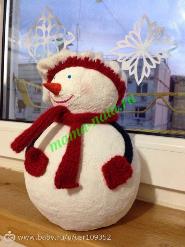 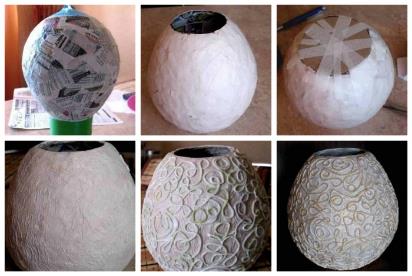 Квиллинг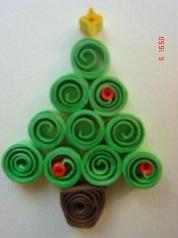 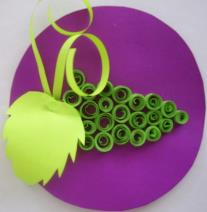 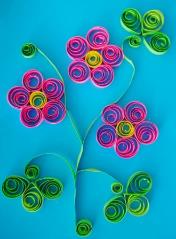 Рисование шерстью.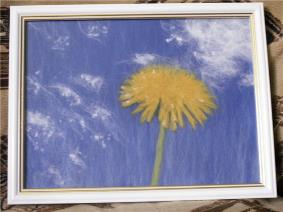 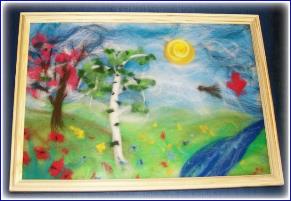 Тестопластика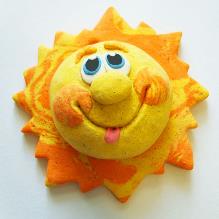 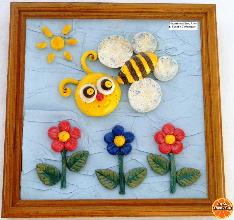 Экопластика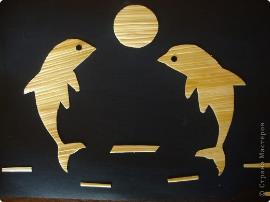 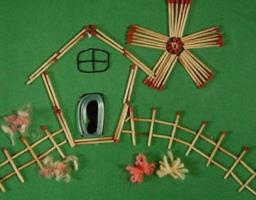 Айрис-фолдинг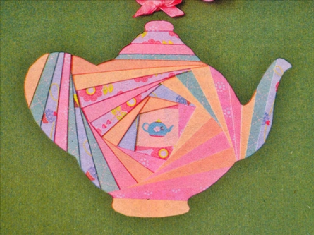 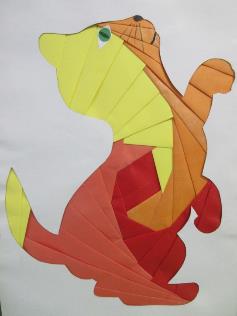 Кинусайга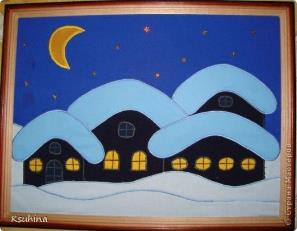 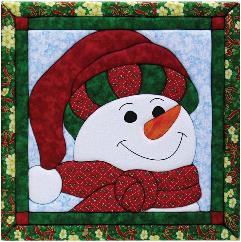 №ТемаВсего занятий1Экопластика (работа с природным материалом)42Квиллинг (бумагокручение)83Рисование шерстью114Папье-маше (работа с бумагой)45Декупаж (техника декорирования различных предметов) 26Тестопластика (работа с соленым тестом)3Итого32№ТемаВсего занятий1Айрис-фолдинг (работа с бумагой)82Экопластика (работа с соломой) 93Кинусайга (работа с тканью)94Квиллинг (работа с бумагой)35Рисование шерстью5Итого34МесяцТемаЦельМатериалОктябрьЭкопластика (работа с природным материалом):«Осенний лес» (из листьев)«Домик» (из спичек);«Ежик» (из семечек);«Животные» (из каштана и пластилина).Познакомить детей с разнообразием природного материала и использованием его в изготовлении поделок. Познакомить детей со свойствами природного материала: (ломается, склеивается, плавает, намокает); познакомить с инструментами: ножницы, шило; и правилами безопасной работы. Учить детей делать поделки, творчески мыслить.Сухие листья, семечки, спички, каштан, желуди, клей, картон, ножницыНоябрь- декабрьКвиллинг (работа с бумагой):Солнышко;Поляна цветов;Виноград;Веточка рябины;Аквариум;Снежинка;Снеговики; Елочка;Продолжать знакомить детей с различными видами бумаги и их свойствами, продолжать выполнять поделки. умение работать по схеме, рисунку. Познакомить с техникой торцевания. Развивать усидчивость, внимание, аккуратность и сообразительность, самостоятельность, фантазию, творчество. Воспитывать чувство сострадания, умение прийти на помощь.Клей, полоски бумаги.Январь-февраль- мартРисование шерстью:Зимний вечер;Корзина с цветами;Светофор;Бабочки;Божья коровка;Мимоза;Весна.Продолжать знакомить детей с навыками работы с шерстью при изготовлении поделки. Повторить технику безопасности при работе с пинцетом. Развивать усидчивость, творческие способности, фантазию. Воспитывать аккуратность, четкость при выполнении поделки.ШерстьАпрельПапье-маше (работа с бумагой):Чайный сервиз;Карусель;Продолжать знакомить детей с бумагой и ее свойствами: легко режется, мнется, рвется, впитывает воду, склеивается, плохо разглаживается руками, но гладится утюгом.МайДекупаж (декорирование предмета):Волшебные тарелочки;Чайный сервиз;Закреплять навыки обрывания бумаги (салфетки, умение создавать композицию, сочетая элементы по цвету и рисунку, правильно наклеивать элементы, намазывая клей кистью поверх элементов);Салфетки, ножницы, клейМайРабота с соленым тестом:ЛошадкиСолнышкоПознакомить детей со свойствами соленого теста: режется, рвется, легко преобразуется, смешивается с красками. Позволяет проработать даже маленькие детали, безопасно для детей, можно сушить как на воздухе, так и в духовке. Развивать восприятие формы предметов, развивать речь, мелкую моторику рук.Тесто, краситель.МесяцТемаЦельМатериалОктябрь -ноябрьАйрис-фординг (Работа с бумагой):Квадрат;Листок;Звезда;Лебедь;Цветы;Кошка;Чайник;Снеговик.Научить детей понимать айрис-схему. Продолжать закреплять умения складывать бумагу пополам и приклеивать ее на шаблон. Продолжать учить подбирать сочетаемые цвета. Развивать умение создавать композиции.Воспитывать культуру труда и безопасность.Картон, ножницы, цветная бумага, канцелярский ножик, клей, скотч. Декабрь- январьМодульное оригами (работа с бумагой):Снеговик;Елка;Новогодний шарик;Ваза с цветамиПознакомить популярным видом текстильного творчества. Развитие аккуратности и внимательности, цветового восприятия; воспитание интереса и любви к искусству.Лоскутки ткани, пенопласт, нож для художественных работ, ножницы, маркерФевраль- мартЭкопластика (работа с соломкой:Рыбки;Кораблик;Цветы;Корзинка с цветами;Рамка.Познакомить с возможностями стебля соломки в изготовлении поделок. Формировать умение планировать работу по реализации замысла, предвидеть результат и достигать его.Стебли соломы, клей, картон, ткань, рамка, ножницы.АпрельКинусайга (работа с лоскутками ткани):Солнышко;Домик;Кораблик;Елочка;Снеговик;Зимний вечер.Познакомить популярным видом текстильного творчества. Развитие аккуратности и внимательности, цветового восприятия; воспитание интереса и любви к искусству.Лоскутки ткани, пенопласт, нож для художественных работ, ножницы, маркерАпрель -МайРисование шерстью:Подснежник;Весна;ПейзажПродолжать знакомить детей с навыками работы с шерстью при изготовлении поделки. Повторить технику безопасности при работе с пинцетом. Развивать усидчивость, творческие способности, фантазию. Воспитывать аккуратность, четкость при выполнении поделки.Шерсть, ткань, рамка№Ф.И. ребенкаКачество выполнения отдельных элементовКачество готовой работыОрганизация рабочего местаТрудоемкость, самостоятельностьКреативностьЗнание материалов и инструментовИтог1 блокЭкопластика (работа с природным материалом)Экопластика (работа с природным материалом)Экопластика (работа с природным материалом)Экопластика (работа с природным материалом)Экопластика (работа с природным материалом)Экопластика (работа с природным материалом)Экопластика (работа с природным материалом)Экопластика (работа с природным материалом)1232 блокКвиллинг (бумагокручение)Квиллинг (бумагокручение)Квиллинг (бумагокручение)Квиллинг (бумагокручение)Квиллинг (бумагокручение)Квиллинг (бумагокручение)Квиллинг (бумагокручение)Квиллинг (бумагокручение)3 блокРисование шерстью Рисование шерстью Рисование шерстью Рисование шерстью Рисование шерстью Рисование шерстью Рисование шерстью Рисование шерстью 4 блокПапье-маше (работа с бумагой)Папье-маше (работа с бумагой)Папье-маше (работа с бумагой)Папье-маше (работа с бумагой)Папье-маше (работа с бумагой)Папье-маше (работа с бумагой)Папье-маше (работа с бумагой)Папье-маше (работа с бумагой)5 блокДекупаж (техника декорирования различных предметов)Декупаж (техника декорирования различных предметов)Декупаж (техника декорирования различных предметов)Декупаж (техника декорирования различных предметов)Декупаж (техника декорирования различных предметов)Декупаж (техника декорирования различных предметов)Декупаж (техника декорирования различных предметов)Декупаж (техника декорирования различных предметов)6 блокТестопластика (работа с соленым тестом)Тестопластика (работа с соленым тестом)Тестопластика (работа с соленым тестом)Тестопластика (работа с соленым тестом)Тестопластика (работа с соленым тестом)Тестопластика (работа с соленым тестом)Тестопластика (работа с соленым тестом)Тестопластика (работа с соленым тестом)1. Качество выполнения отдельных элементов1. Качество выполнения отдельных элементов1. Качество выполнения отдельных элементовНизкий уровень (1 балл)Средний уровень (2 балла)Высокий уровень (3 балла)Детали сделаны с большим дефектом, не соответствуют образцу.Детали выполнены с небольшим замечанием, есть небольшие отклонения от образца.Детали выполнены аккуратно, имеют ровную поверхность, соответствуют эскизу.2.Качество готовой работы2.Качество готовой работы2.Качество готовой работыНизкий уровень (1 балл)Средний уровень (2 балла)Высокий уровень (3 балла)Сборка отдельных элементов не соответствует образцу.Работа выполнена с небольшими замечаниями, которые легко исправить.Работа выполнена аккуратно. Композиционные требования соблюдены.3. Организация рабочего места3. Организация рабочего места3. Организация рабочего местаНизкий уровень (1 балл)Средний уровень (2 балла)Высокий уровень (3 балла)Испытывает серьезные затруднения при подготовке рабочего местаГотовит рабочее место при помощи педагогаСпособен самостоятельно готовить свое рабочее место4. Трудоемкость, самостоятельность4. Трудоемкость, самостоятельность4. Трудоемкость, самостоятельностьНизкий уровень (1 балл)Средний уровень (2 балла)Высокий уровень (3 балла)Работа выполнена под контролем педагога, с постоянными консультациями. Темп работы медленный. Нарушена последовательность действий, элементы не выполнены до конца.Работа выполнена с небольшой помощью педагога. Темп работы средний. Иногда приходится переделывать, возникают сомнения в выборе последовательности изготовления изделия.Работа выполнена полностью самостоятельно. Темп работы быстрый. Работа хорошо спланирована, четкая последовательность выполнения.5. Креативность5. Креативность5. КреативностьНизкий уровень (1 балл)Средний уровень (2 балла)Высокий уровень (3 балла)Изделие выполнено на основе образца. Технология изготовления уже известна, ничего нового нет.Изделие выполнено на основе образца с разработкой своего. Технология изготовления на основе уже известных способов, но внесено что-то свое.Изделие выполнено по собственному замыслу. В технологии изготовления воплощены свои новые идеи. Есть творческая находка.6.Знание материалов и инструментов6.Знание материалов и инструментов6.Знание материалов и инструментовНизкий уровень(1 балл)Средний уровень(2 балла)Высокий уровень(3 балла)Называет с помощью педагога, затрудняется ответить, путается в названиях.Называет не все материалы и инструменты, нуждается в помощи педагога.Называет без затруднений используемые материалы, названия инструментов, техники безопасности при использовании.№Ф.И. ребенкаВладение приемами преобразования материалов в различных техникахВладение приемами преобразования материалов в различных техникахВладение приемами преобразования материалов в различных техникахЗнание техник, материалов и инструментовЗнание техник, материалов и инструментовОрганизация рабочего местаТрудоемкость, самостоятельностьТрудоемкость, самостоятельностьКреативностьКреативностьКачество готовой работыАнализ готовой работыИтог1 блокАйрис-фолдинг (работа с бумагой)Айрис-фолдинг (работа с бумагой)Айрис-фолдинг (работа с бумагой)Айрис-фолдинг (работа с бумагой)Айрис-фолдинг (работа с бумагой)Айрис-фолдинг (работа с бумагой)Айрис-фолдинг (работа с бумагой)Айрис-фолдинг (работа с бумагой)Айрис-фолдинг (работа с бумагой)Айрис-фолдинг (работа с бумагой)Айрис-фолдинг (работа с бумагой)Айрис-фолдинг (работа с бумагой)Айрис-фолдинг (работа с бумагой)Айрис-фолдинг (работа с бумагой)1232 блокКинусайга (работа с тканью)Кинусайга (работа с тканью)Кинусайга (работа с тканью)Кинусайга (работа с тканью)Кинусайга (работа с тканью)Кинусайга (работа с тканью)Кинусайга (работа с тканью)Кинусайга (работа с тканью)Кинусайга (работа с тканью)Кинусайга (работа с тканью)Кинусайга (работа с тканью)Кинусайга (работа с тканью)Кинусайга (работа с тканью)Кинусайга (работа с тканью)3 блокРабота с соломкойРабота с соломкойРабота с соломкойРабота с соломкойРабота с соломкойРабота с соломкойРабота с соломкойРабота с соломкойРабота с соломкойРабота с соломкойРабота с соломкойРабота с соломкойРабота с соломкойРабота с соломкой4 блокКвиллинг (работа с бумагой)Квиллинг (работа с бумагой)Квиллинг (работа с бумагой)Квиллинг (работа с бумагой)Квиллинг (работа с бумагой)Квиллинг (работа с бумагой)Квиллинг (работа с бумагой)Квиллинг (работа с бумагой)Квиллинг (работа с бумагой)Квиллинг (работа с бумагой)Квиллинг (работа с бумагой)Квиллинг (работа с бумагой)Квиллинг (работа с бумагой)Квиллинг (работа с бумагой)5 блокРисование шерстьюРисование шерстьюРисование шерстьюРисование шерстьюРисование шерстьюРисование шерстьюРисование шерстьюРисование шерстьюРисование шерстьюРисование шерстьюРисование шерстьюРисование шерстьюРисование шерстьюРисование шерстью1.Владение приемами преобразования материалов в различных техниках1.Владение приемами преобразования материалов в различных техниках1.Владение приемами преобразования материалов в различных техникахНизкий уровень (1 балл)Средний уровень (2 балла)Высокий уровень (3 балла)Испытывает затруднения, нуждается в помощи.Может преобразовывать материал с помощью педагога. Не уверен в себе.Владеет приемами преобразования различных материалов, с легкостью подбирает инструмент.2. Знание техник, материалов и инструментов2. Знание техник, материалов и инструментов2. Знание техник, материалов и инструментовНизкий уровень (1 балл)Средний уровень (2 балла)Высокий уровень (3 балла)Называет с помощью педагога, затрудняется ответить, путается в названиях.Называет не все материалы и инструменты, нуждается в помощи педагога.Называет без затруднений используемые материалы, названия инструментов, техники безопасности при использовании.3. Организация рабочего места3. Организация рабочего места3. Организация рабочего местаНизкий уровень (1 балл)Средний уровень (2 балла)Высокий уровень (3 балла)Испытывает серьезные затруднения при подготовке рабочего местаГотовит рабочее место при помощи педагогаСпособен самостоятельно готовить свое рабочее место4. Трудоемкость, самостоятельность4. Трудоемкость, самостоятельность4. Трудоемкость, самостоятельностьНизкий уровень (1 балл)Средний уровень (2 балла)Высокий уровень (3 балла)Работа выполнена под контролем педагога, с постоянными консультациями. Темп работы медленный. Нарушена последовательность действий, элементы не выполнены до конца.Работа выполнена с небольшой помощью педагога. Темп работы средний. Иногда приходится переделывать, возникают сомнения в выборе последовательности изготовления изделия.Работа выполнена полностью самостоятельно. Темп работы быстрый. Работа хорошо спланирована, четкая последовательность выполнения.5. Креативность5. Креативность5. КреативностьНизкий уровень (1 балл)Средний уровень (2 балла)Высокий уровень (3 балла)Изделие выполнено на основе образца. Технология изготовления уже известна, ничего нового нет.Изделие выполнено на основе образца с разработкой своего. Технология изготовления на основе уже известных способов, но внесено что-то свое.Изделие выполнено по собственному замыслу. В технологии изготовления воплощены свои новые идеи. Есть творческая находка.6. Качество готовой работы6. Качество готовой работы6. Качество готовой работыНизкий уровеньСредний уровеньВысокий уровень(1 балл)(2 балла)(3 балла)Сборка отдельных элементов не соответствует образцу.Работа выполнена с небольшими замечаниями, которые легко исправить.Работа выполнена аккуратно. Композиционные требования соблюдены.7.Анализ готовой работы7.Анализ готовой работы7.Анализ готовой работыИспытывает затруднения в оценке своей работы.Анализирует работу с помощью педагога. Не может дать оценку своей деятельности самостоятельно.Анализирует свою работу. Находит недочеты и преимущества. Способен отстоять свою точку зрения.